第四批拟聘用人员名单公示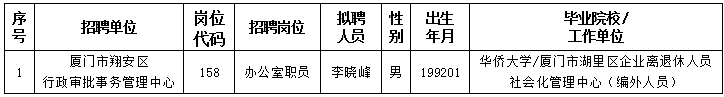 